
Merkblatt zur Vergütung von ZahnbehandlungskostenFür Behandlungen, die voraussichtlich CHF 1'000.-- übersteigen (inkl. Laborkosten) ist vor der Behandlung ein detaillierter Kostenvoranschlag (KV) einzureichen, der auch über das Behandlungsziel Auskunft gibt. Wird kein KV eingereicht, können ausnahmsweise bis max. 3'000 Franken vergütet werden, wenn es sich um eine zweckmässige, einfache und wirtschaftliche Behandlung handelt.Die Behandlung wird bewilligt und sie muss abschliessend sein (für etappierte Behandlungen muss ein Gesamtsanierungsplan inkl. KV vorgelegt werden)Medikamente, Verbrauchsmaterial und versäumte Sitzungen werden nicht übernommenDiese Bewilligung gilt nicht als Kostengutsprache im Sinne einer ÜbernahmegarantieDie Gültigkeit der Bewilligung wird auf 6 Monate begrenzt, danach muss einen neuen Kostenvoranschlag erstellt werden. Fällt der Anspruch auf EL während der Behandlung dahin, wird der Patient für die Restkosten zum SelbstzahlendenSofern aus Risikoüberlegungen gewünscht wird, den Vergütungsanspruch an Ergänzungsleistungen direkt an den Rechnungssteller zu überweisen, muss dies der/die behandelnde Patient/in direkt bei den Zusatzleistungen Wald beantragen. Wir können keine Rechnungen begleichen die direkt vom behandelnden Zahnarzt geschickt werden.Allfällige Mehrkosten die durch mangelhafte Mundhygiene oder Zusammenarbeit des Patienten entstehen, sind separat auszuweisen und werden von uns nicht übernommenDie Rechnung ist immer auf den Namen des Patienten auszustellen, der in jedem Fall Honorarschuldner bleibt (und nicht die Sozialversicherungen Wald)Es gilt der Sozialzahntarif (teilen Sie das dem Zahnarzt mit), weil dieser Ansatz für die Vergütung über die Ergänzungsleistungen vorgeschrieben istDie Rechnung ist zuerst bei der Krankenkasse einzureichen (auch wenn keine Zahnversicherung besteht). Danach können wir Ihnen bzw. dem Rechnungssteller gegen Vorlage der Rechnungskopie und der Leistungsabrechnung bzw. des Antwortschreibens der Krankenkasse die Restkosten soweit möglich zurückerstatten. Kosten von Zahnbehandlungen, die im Ausland durchgeführt worden sind, können nur vergütet werden, wenn es sich um eine notfallmässige Schmerzbehandlung handelt.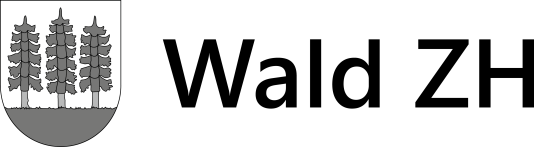 SozialabteilungSozialversicherungenRütistrasse 13Postfach8636 Wald ZHTel.	055 256 51 35brigitte.erzinger@wald-zh.chTel.	055 256 51 35 / 52 05kathy.guntli@wald-zh.ch Tel. 055 256 52 05gerda.markl@wald-zh.chSozialabteilungSozialversicherungenRütistrasse 13Postfach8636 Wald ZHTel.	055 256 51 35brigitte.erzinger@wald-zh.chTel.	055 256 51 35 / 52 05kathy.guntli@wald-zh.ch Tel. 055 256 52 05gerda.markl@wald-zh.ch